городской округ город Дивногорск Красноярского края  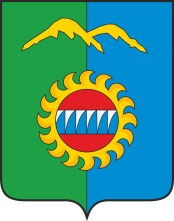 Дивногорский городской Совет депутатовРЕШЕНИЕ     ____.04.2022                                             г. Дивногорск                                     № ______-ПАО награждении Почетной грамотой Дивногорского городского Совета депутатов В соответствии с постановлением городского Совета депутатов от 26.11.2015 № 9-П «О Почетной грамоте и Благодарственном письме Дивногорского городского Совета депутатов», городской Совет депутатов РЕШИЛ:Наградить Почетной грамотой Дивногорского городского Совета депутатов социального работника КГБУ СО «Комплексный центр социального обслуживания населения «Дивногорский» Гульмутдинову Валентину Анатольевну за добросовестный труд, высокую эффективность, ответственное выполнение служебных обязанностей и в связи с празднованием Дня социального работника.  	2. Настоящее решение вступает в силу со дня подписания.Председательгородского Совета депутатов			                                   Ю.И.Мурашов 